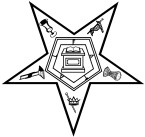 Date:  	To the Worthy Matron, Officers and Members of	Chapter No.	,O.E.S. of Oregon :I,	                                , Date of Birth: _____________ petition for Plural Membership in your Chapter. I am in good standing with my other Chapter(s).If accepted I pledge myself to a careful obedience to the laws of the Order and the bylaws of the Chapter.I reside at:	                                                        Phone:                                                                                                                                      E-Mail                                                                   I was initiated on	in	_ Chapter No.	, 			. (city)	(state)Other Chapters in which I have belonged: (give dates of membership in each Chapter)Signature of PetitionerSec. 220 (2) A fee of fifteen dollars ($16.00) must accompany all petitions for Affiliation and petitions for Plural membership, which fee shall be retained by the Chapter.For Secretary Use onlyInvestigating Committee1:  	2:  	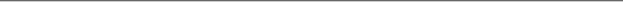 3:  	Petitioner’s Address and Phone(s):Elected:  	Notice of Election sent:  	Yellow Card and International Headquarters Fund sent to Grand SecretaryDate:  	 Ledger Sheet prepared and filed:Date:  	  Entered into Data Base:  	………………………………………..Chapter No.……………….Order of the Eastern Star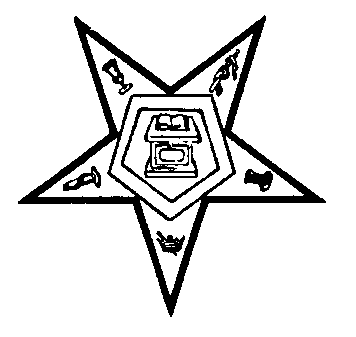 Petition for Dual/Affiliation Membership of…………………………………………………. Presented …………………………20………. Elected …………………………….20………. Rejected …………………………..20………. By-Laws signed ..........................20............